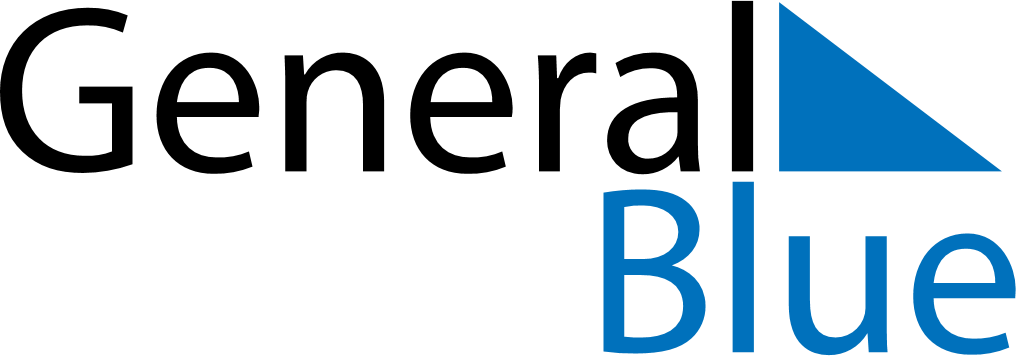 June 2024June 2024June 2024June 2024June 2024June 2024June 2024Lanot, Western Visayas, PhilippinesLanot, Western Visayas, PhilippinesLanot, Western Visayas, PhilippinesLanot, Western Visayas, PhilippinesLanot, Western Visayas, PhilippinesLanot, Western Visayas, PhilippinesLanot, Western Visayas, PhilippinesSundayMondayMondayTuesdayWednesdayThursdayFridaySaturday1Sunrise: 5:24 AMSunset: 6:09 PMDaylight: 12 hours and 45 minutes.23345678Sunrise: 5:24 AMSunset: 6:09 PMDaylight: 12 hours and 45 minutes.Sunrise: 5:24 AMSunset: 6:10 PMDaylight: 12 hours and 45 minutes.Sunrise: 5:24 AMSunset: 6:10 PMDaylight: 12 hours and 45 minutes.Sunrise: 5:24 AMSunset: 6:10 PMDaylight: 12 hours and 46 minutes.Sunrise: 5:24 AMSunset: 6:10 PMDaylight: 12 hours and 46 minutes.Sunrise: 5:24 AMSunset: 6:10 PMDaylight: 12 hours and 46 minutes.Sunrise: 5:24 AMSunset: 6:11 PMDaylight: 12 hours and 46 minutes.Sunrise: 5:24 AMSunset: 6:11 PMDaylight: 12 hours and 46 minutes.910101112131415Sunrise: 5:24 AMSunset: 6:11 PMDaylight: 12 hours and 47 minutes.Sunrise: 5:24 AMSunset: 6:12 PMDaylight: 12 hours and 47 minutes.Sunrise: 5:24 AMSunset: 6:12 PMDaylight: 12 hours and 47 minutes.Sunrise: 5:24 AMSunset: 6:12 PMDaylight: 12 hours and 47 minutes.Sunrise: 5:25 AMSunset: 6:12 PMDaylight: 12 hours and 47 minutes.Sunrise: 5:25 AMSunset: 6:12 PMDaylight: 12 hours and 47 minutes.Sunrise: 5:25 AMSunset: 6:13 PMDaylight: 12 hours and 47 minutes.Sunrise: 5:25 AMSunset: 6:13 PMDaylight: 12 hours and 47 minutes.1617171819202122Sunrise: 5:25 AMSunset: 6:13 PMDaylight: 12 hours and 47 minutes.Sunrise: 5:25 AMSunset: 6:13 PMDaylight: 12 hours and 47 minutes.Sunrise: 5:25 AMSunset: 6:13 PMDaylight: 12 hours and 47 minutes.Sunrise: 5:26 AMSunset: 6:14 PMDaylight: 12 hours and 47 minutes.Sunrise: 5:26 AMSunset: 6:14 PMDaylight: 12 hours and 47 minutes.Sunrise: 5:26 AMSunset: 6:14 PMDaylight: 12 hours and 47 minutes.Sunrise: 5:26 AMSunset: 6:14 PMDaylight: 12 hours and 47 minutes.Sunrise: 5:27 AMSunset: 6:14 PMDaylight: 12 hours and 47 minutes.2324242526272829Sunrise: 5:27 AMSunset: 6:15 PMDaylight: 12 hours and 47 minutes.Sunrise: 5:27 AMSunset: 6:15 PMDaylight: 12 hours and 47 minutes.Sunrise: 5:27 AMSunset: 6:15 PMDaylight: 12 hours and 47 minutes.Sunrise: 5:27 AMSunset: 6:15 PMDaylight: 12 hours and 47 minutes.Sunrise: 5:27 AMSunset: 6:15 PMDaylight: 12 hours and 47 minutes.Sunrise: 5:28 AMSunset: 6:15 PMDaylight: 12 hours and 47 minutes.Sunrise: 5:28 AMSunset: 6:16 PMDaylight: 12 hours and 47 minutes.Sunrise: 5:28 AMSunset: 6:16 PMDaylight: 12 hours and 47 minutes.30Sunrise: 5:28 AMSunset: 6:16 PMDaylight: 12 hours and 47 minutes.